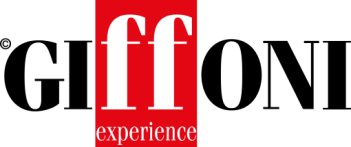 IZI IL NUOVO FENOMENO DEL RAP AL #GIFFONI2019 IL 25 LUGLIODai milioni di stream e visualizzazioni alle migliaia di follower sui social network, IZI si esibirà al Giffoni Music Concept – Vivo Giffoni in un potentissimo spettacolo live aperto al pubblicoIZI, uno dei nomi più interessanti della nuova scena rap italiana si aggiunge al cast del Giffoni Music Concept – Vivo Giffoni, il programma di concerti e appuntamenti musicali che sono parte integrante della 49esima edizione del Giffoni Film Festival (19-27 luglio 2019). Artista da milioni di stream su Spotify, primo nella classifiche di vendita e amato da pubblico e critica per la sua straordinaria capacità di scrittura, IZI sarà a Giffoni il 25 luglio con una straordinaria performance live aperta al pubblico, in collaborazione con Radio 105, e un’attesissima Masterclass con i ragazzi di Giffoni.Nel 2018 sono stati ben 21 i live che hanno riunito col Giffoni Music Concept  - Vivo Giffoni migliaia di giurati, giffoners, famiglie e pubblico in Piazza Lumière – da Ermal Meta a Max Gazzè, da Annalisa a Benji&Fede, passando per Fabrizio Moro, Ultimo, Il Pagante, Vegas Jones e molti altri – e quest’anno Giffoni è pronto ad offrire un nuovo grande programma con i migliori talenti musicali: si parte il 19 luglio con la partecipazione e l’esibizione già annunciata di Anastasio e si chiuderà il 27 luglio con Mahmood.E’ in piena lavorazione anche il programma delle Masterclass Music&Radio, a cui hanno già aderito decine di giovani, e i tradizionali Meet The Stars riservati al pubblico, che l’anno scorso hanno totalizzato più di 8mila presenze.Radio partner del Giffoni Film Festival è RADIO 105.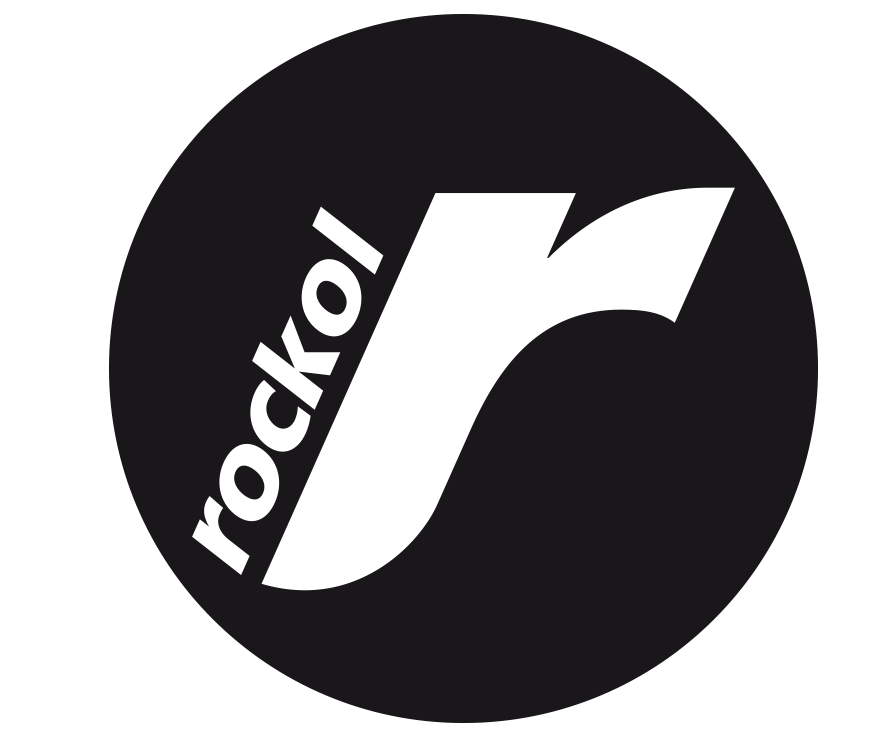 Media partner:                                                                                                            Radio partner: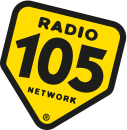 Ufficio Comunicazione Giffoni ExperienceTel. +39 089 8023204 - +39 089 8023239Fax: +39 089 8023210Web: www.giffonifilmfestival.itEmail: comunicazione@giffoniff.it Via Aldo Moro, 4 - 84095 - Giffoni Valle Piana (SA)